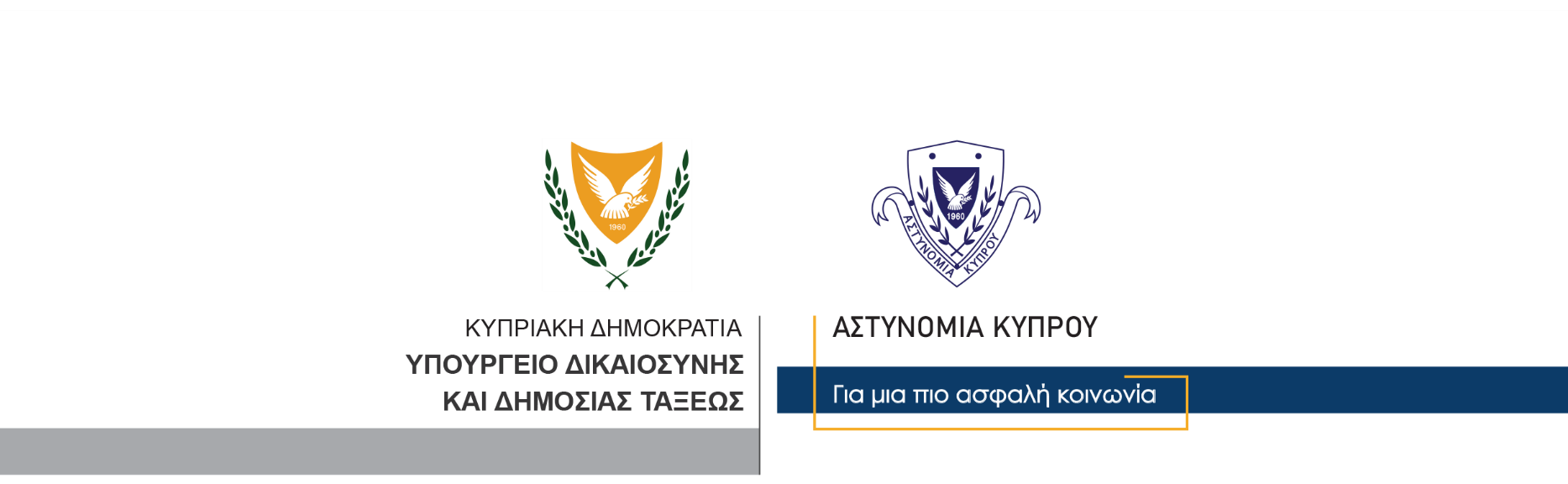 30 Μαΐου, 2023  Δελτίο Τύπου 1Σύλληψη δύο προσώπων για κλοπή αυτοκινήτου Μέλη του ΟΠΕ Λεμεσού ανέκοψαν για έλεγχο γύρω στις 8.15 χθες βράδυ στα Κάτω Πολεμίδια, αυτοκίνητο στο οποίο επέβαιναν δύο πρόσωπα. 	Κατά τον έλεγχο που ακολούθησε, διαπιστώθηκε ότι οδηγός ήταν 33χρονος έχοντας ως συνοδηγό 29χρονο και οι δύο κάτοικοι της επαρχίας Λεμεσού. Από περαιτέρω έλεγχο διαπιστώθηκε ότι στη μίζα του οχήματος δεν υπήρχε κλειδί αλλά νυχοκόπτης. 	Διενεργήθηκε ταυτοποίηση των στοιχείων του εν λόγω αυτοκινήτου στη βάση των αριθμών εγγραφής που έφερε και διαπιστώθηκε ότι αυτά δεν αντιστοιχούσαν στους αριθμούς πλαισίου και αμαξώματος. Κατά τη διάρκεια των εξετάσεων, διαπιστώθηκε ότι το συγκεκριμένο όχημα, είχε καταγγελθεί ως κλοπιμαίο τον Ιανουάριο του 2023 στη Λεμεσό. 	Οι δύο επιβαίνοντες του αυτοκινήτου συνελήφθησαν και τέθηκαν υπό κράτηση ενώ το Τμήμα Μικροπαραβάσεων Λεμεσού συνεχίζει τις εξετάσεις. 		    Κλάδος ΕπικοινωνίαςΥποδιεύθυνση Επικοινωνίας Δημοσίων Σχέσεων & Κοινωνικής Ευθύνης